 Procès verbal de la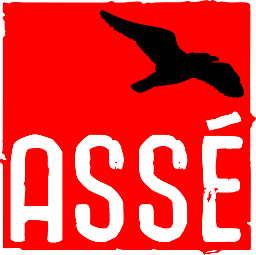  réunion du 19 janvier 2014 Conseil exécutif de l’ASSÉPrésences: Delphine Labrecque-Synnott, Carolane Sauvé-Tétreault, VirginieMikaelian, Benjamin Gingras, Justin ArcandOrdre du Jour:0. Ouverture1. Procédures1.1 Praesidium1.2 Lecture et adoption de l’ordre du Jour1.3 Lecture et adoption du procès verbal2. Comment ça va?3. Affaires courantes4. Embauche5. Point de presse - Sherbrooke6. Carré rouge7. CoCo	7.1 Retour	7.2 Prochaine rencontre8. Camp de formation9. Rentrée collégiale10. Manif nationale11. Congrès12. Médias et information13. Suivi des finances14. Prochaine rencontre15. Varia16. Levée0. Ouverture0.1. Proposition d’ouverture à 19 h 05Proposée par Delphine Appuyée par VirginieAdoptée à l’unanimité1. Procédures1.1 Praesidium1.1.1  Que Benjamin assure l’animation et que Delphine assure la prise de note.Proposée par DelphineAppuyée par BenjaminAdoptée à l’unanimité1.2 Lecture et adoption de l’ordre du Jour1.2.1 Proposition de l’adoption de l’ordre du jour tel que présenté.Proposée par JustinAppuyée par DelphineAdoptée à l’unanimité1.3 Lecture et adoption du procès verbal1.3.1 Que l’on adopte le procès-verbal de la réunion du 2 janvier 2014Proposée par Delphine	Appuyée par JustinAdoptée à l’unanimité2. Comment ça va?2.1 Proposition d’un tour de table Comment ça va?Proposée par BenjaminAppuyée par CarolaneAdoptée à l’unanimité3. Affaires courantes3.1 Proposition d’un tour de table des affaires courantesProposée par BenjaminAppuyée par CarolaneAdoptée à l’unanimité4. Embauche4.1 Que l’on envoi sur ASSÉ-support l’offre d’emploi pour le poste temporaire.Que la date limite pour envoyer les CV soit le dimanche 26 janvier 2014 à 23h59.Que la période d’entrevue se tienne durant la même semaine.Que l’on propose la formation d’un comité d’embauche au CoCo.	Proposée par Justin 	Appuyée par Carolane4.1.1 Proposition d’amendement : Remplacer Que l’on propose la formation d’un comité d’embauche au CoCo par Que l’on adopte le comité d’embauche au prochain conseil exécutif. Proposée par DelphineAppuyée par VirginieAdoptée à l’unanimitéSur la principale : Adoptée à l’unanimité5. Point de presse - Sherbrooke5.1 Que l’on publie la convocation et le communiqué de presse des arrêtés de Sherbrooke.	Proposée par Justin	Appuyée par Delphine	Adoptée à l’unanimité6. Carré rouge7. CoCo	7.1 Retour	7.2 Prochaine rencontre7.2.1 Que l’on propose au prochain CoCo que le thème de la manifestation soit : Budget 2014 : Aux riches de faire leur juste part!	Proposée par Benjamin	Appuyée par Delphine	Adoptée à l’unanimité7.2.2 Proposition de pause de 10 minutes. Proposée par BenjaminAppuyée par DelphineAdoptée à l’unanimité8. Camp de formation9. Affaires académiques9.1 Que l’ASSÉ rencontre la commission d’évaluation de l’enseignement collégial, Que la délégation soit formée de deux membres de l’exécutif et un ou deux membres du CRAA.Proposée par BenjaminAppuyée par CarolaneAdoptée à l’unanimité9.2 Que le CRAA participe en tant qu’observateur à la journée de consultation sur le cours d’histoire au cégep.Proposée par CarolaneAppuyée par DelphineAdoptée à l’unanimité10. Rentrée collégiale11. Manif nationale12. Congrès13. Médias et information14. Suivi des finances15. Prochaine rencontre15.1 Que la prochaine rencontre soit jeudi le 23 janvier à 18h. Proposée par DelphineAppuyée par CarolaneAdoptée à l’unanimité16. Varia17. Levée à 21h36Proposée par BenjaminAppuyée par DelphineAdoptée à l’unanimité